KRAJ VYSOČINA – str. 68 - 701. Vybarvi kraj na mapě a vyznač a popiš hlavní město: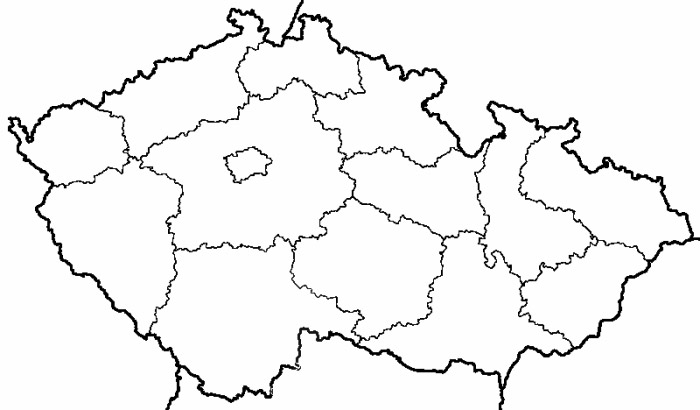 2. Většinu území kraje vyplňuje Českomoravská ……………………………….3. Vypiš 2 nejvyšší vrcholy a doplň kolik měří: ……………………………………………………………………4. Které řeky patří do úmoří Severního moře? ……………………………………………………………………5. Které řeky patří do úmoří Černého moře? ……………………………………………………………………..6. Ve 13. stol patřila Jihlava k nejbohatším městům, díky čemu? …………………………………………7. Které nenáročné plodiny se v kraji pěstují?...........................................................................8. Které je nejvýznamnější odvětví průmyslu v kraji? Uveď příklady firem:……………………………………………………………………………………………………………………………………………..9. Která další odvětví průmyslu jsou v kraji zastoupena?.........................................................10. Jak se nazývá jedna z našich dvou jaderných elektráren? ……………………………………………….11. Jaká je zaměstnanost v zemědělství a lesnictví oproti republikovému průměru?..............12. Které 3 významné památkyzapsané do seznamuUNESCO se nacházejí na území kraje?……………………………………………………………………………………………………………………………………………..13. Které památky jsou na obrázku?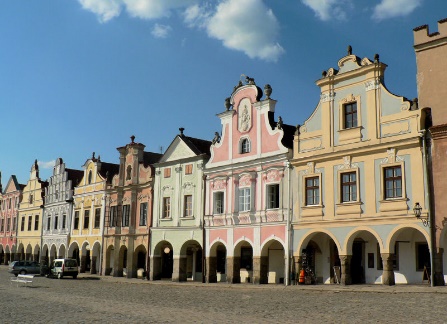 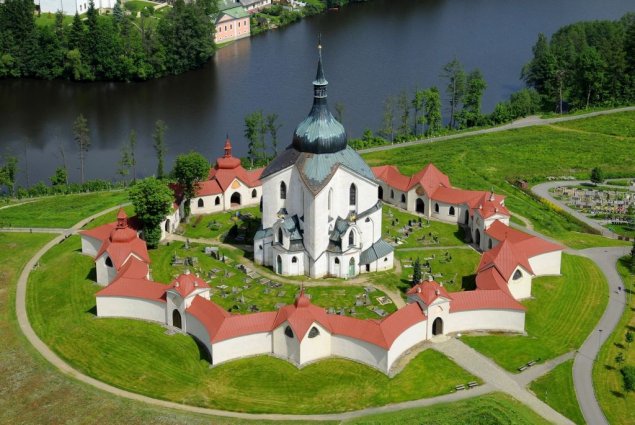 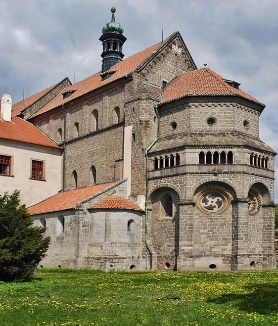 ……………………………………….                 ……………………………………………                   ………………………..……………………………………….                 ……………………………………………                   ………………………..